Број: 142-14-O/4/2Дана: 08.07.2014.ПРЕДМЕТ: ДОДАТНО ПОЈАШЊЕЊЕ КОНКУРСНЕ ДОКУМЕНТАЦИЈЕ БРОЈ 142-14-О - Набавка медицинске пластике  за потребе Клиничког центра ВојводинеПИТАЊE ПОТЕНЦИЈАЛНОГ ПОНУЂАЧА:Поштовани,Партија 31 – Трансфер пипете, артикал под р.бр. 1 – Трансфер пипета, 3,5 мл – Да ли је прихватљиво да понудимо трансфер пипете од 3,0 мл?ОДГОВОР КЦВ-А НА ПИТАЊЕ:Прихватљиво је да понудимо трансфер пипете од 3,0 мл. С поштовањем, Комисија за јавну набавку 142-14-О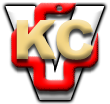 KLINIČKI CENTAR VOJVODINE21000 , Hajduk Veljkova 1, Vojvodina, Srbijatelefonska centrala: +381 21/484 3 484www.kcv.rs, e-mail: uprava@kcv.rs